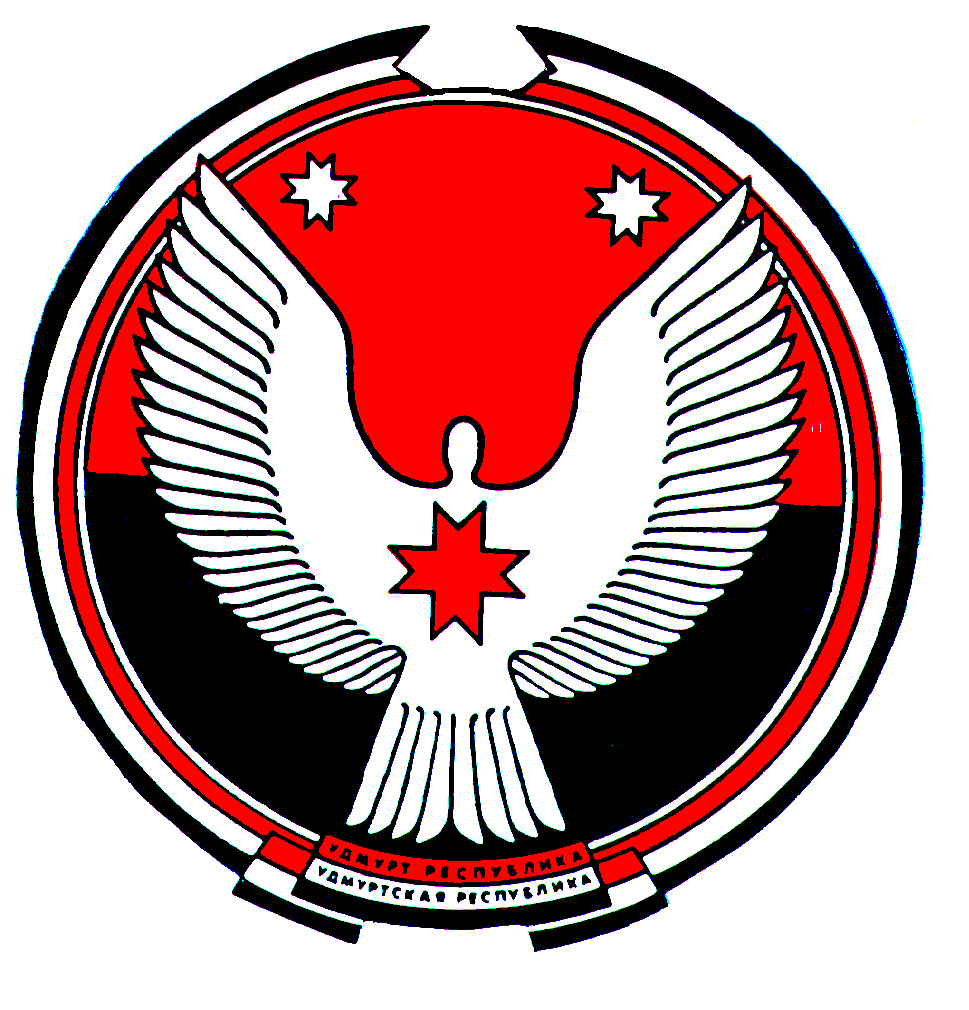 «ЕЖОВО» МУНИЦИПАЛ КЫЛДЭТЛЭН  АДМИНИСТРАЦИЕЗАДМИНИСТРАЦИЯ МУНИЦИПАЛЬНОГО ОБРАЗОВАНИЯ «ЕЖЕВСКОЕП О С Т А Н О В Л Е Н И Е«10» июля 2018 г.                                                                                         № 22с. ЕжевоО  проведении  публичных  слушанийпо проекту «О внесении изменений в Уставмуниципального образования «Ежевское»                В  соответствии  со  статьей  15  Устава  муниципального  образования  «Ежевское»,  утвержденного  решением  Совета  депутатов  муниципального  образования  «Ежевское» от  16 декабря 2010  года № 85ПОСТАНОВЛЯЮ:     1. Провести публичные слушания по проекту решения Совета депутатов муниципального образования «Ежевское» «О внесении изменений в Устав муниципального образования «Ежевское».      2. Проект решения   для  обнародования  разместить в  помещении администрации муниципального образования  «Ежевское» и читальном зале Ежевской библиотеки.     3. Публичные  слушания  по  проекту  решения Совета депутатов  муниципального образования «Ежевское»  провести в помещении Ежевского сельского Дома Культуры – 11 августа 2018 года в 19.30  час.                                                   4.  Контроль  за исполнением  данного  постановления  оставляю  за  собой.Глава муниципального образования «Ежевское»                                     К.И. Сабреков